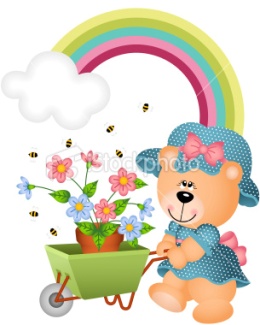 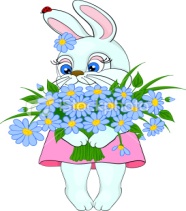 Λύνω τις πιο κάτω μαθηματικές προτάσεις:2.Διαβάζω και λύνω προσεκτικά τα πιο κάτω προβλήματα:Ο Ντίλον αγόρασε από το βιβλιοπωλείο μια ρίγα που στοίχιζε 42 σεντ και ένα μολύβι που στοίχιζε 7 σεντ. Πόσα πλήρωσε συνολικά;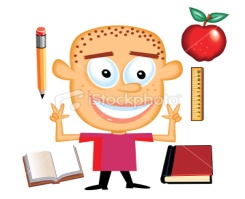   Μαθηματική πρόταση:……………………………………………………………   Απάντηση:…………………………………………………………………………………………………………………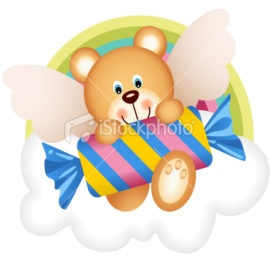 Η Δημοσθένια είχε 38 σεντ. Αγόρασε μια καραμέλα που στοίχιζε                       20 σεντ. Πόσα χρήματα της έμειναν;   Μαθηματική πρόταση:……………………………………………………………   Απάντηση:…………………………………………………………………………………………………………………3. Λύνω τις πιο κάτω μαθηματικές προτάσεις: 4. Συμπληρώνω τις πιο κάτω μαθηματικές προτάσεις:5. Διαβάζω και λύνω προσεκτικά τα πιο κάτω προβλήματα: Στα γενέθλια της Άννας πήγαν 20 κορίτσια και 9 αγόρια. Πόσα παιδιά πήγαν στα γενέθλια της Άννας?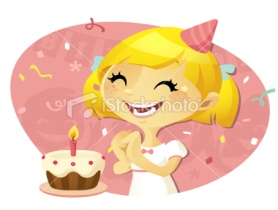   Μαθηματική πρόταση:……………………………………………………………   Απάντηση:…………………………………………………………………………………………………………………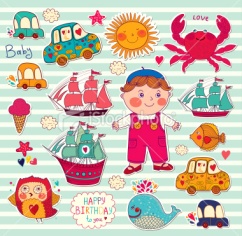 Η Στέιση είχε στη συλλογή της 34 αυτοκόλλητα. Χάρισε τα 14                          στη φίλη της. Πόσα αυτοκόλλητα της έμειναν?      Μαθηματική πρόταση:……………………………………………………………   Απάντηση:…………………………………………………………………………………………………………………      22 + 2 =……      61 + 5 =……      53 + 3 =……      30 + 17 =……     70 + 26 =……      84 + 10 =……       43 + 5 =……     86 + 3 =……      64 + 2 =……       51 + 30 =……     27 + 20 =……      68 + 10 =……       54 - 3 =……     82 - 10 =……      37 – 5 =……      84 - 20 =……     99 - 2 =……      95 - 20 =……      76 - 4 =……      67 - 2 =……      25 - 4 =……      48 - 40 =……      65 - 30 =……      49 - 20 =……      50 + 9 =……      20 + 5 =……      72 + 3 =……      80 + 16 =……      40 + 25 =……      30 + 58 =……       65 - 3 =……      36 - 3 =……      87 - 5 =……       94 - 40 =……      52 - 40 =……      99 - 90 =……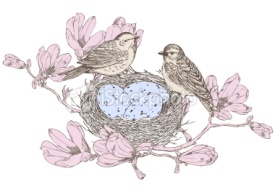       30 + …… = 35      20 + …… = 27      3 + …… = 35      …… + 9 = 89      16 + …… = 36      11 + …… = 61      47 - …… = 43     …… - 5 = 51     …… - 45 = 2      …… - 32 = 40    89 - …… = 60     58 - …… = 28